11/08 RM 04083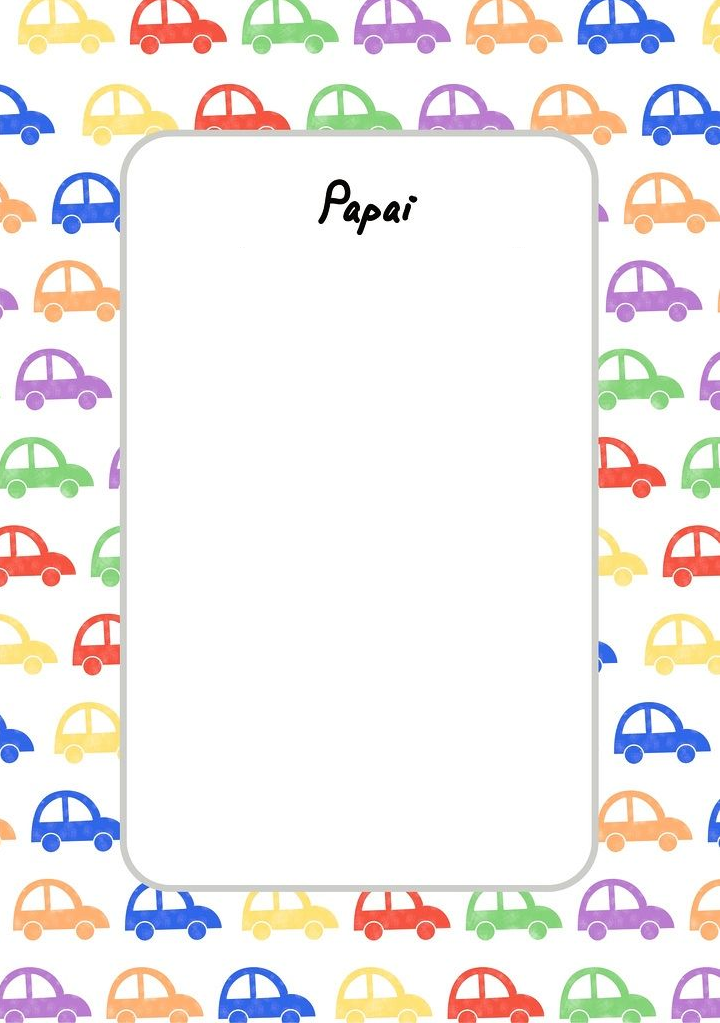 